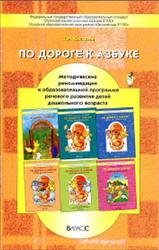    Данное методическое пособие для педагогов, логопедов и родителей является составной частью комплекта пособий, реализующих Основную образовательную программу «Детский сад 2100» и обеспечивающих речевое развитие детей дошкольного возраста.
В методическое пособие включены образовательная программа речевого развития детей дошкольного возраста (3-7(8) лет) «По дороге к Азбуке» (авторы Р.Н. Бунеев, Е.В. Бунеева, Т.Р. Кислова), варианты примерного тематического планирования и подробное описание занятий с детьми 3-7(8) лет по пособиям «По дороге к Азбуке».
Развитие устной речи детей.
1.Привлечение внимания и интереса детей к собственной речи и речи окружающих:
-развитие умения внимательно слушать сообщения воспитателя и детей;
-поощрение намерения ребёнка высказаться;
-воспитание уважительного отношения к высказываниям других детей.
2.Развитие речевого аппарата, звукопроизношения, просодической стороны речи и мелкой моторики рук:
-выполнение специальных артикуляционных упражнений и самомассажа под руководством воспитателя;
-выполнение дыхательных упражнений, направленных на усиление и удлинение воздушной струи;
-создание условий для правильного звукопроизношения (уточнение и воспроизведение правильных способов произнесения звуков);
-развитие умений различать и воспроизводить интонацию, высоту и силу голоса, отхлопывать ритм стихотворения, варьировать темп речи;
-выполнение пальчиковой гимнастики, самомассажа рук.